КАРТА ДИСТАНЦИОННОГО ЗАНЯТИЯДата: 15 октября 2020 г.Класс: 1Предмет: технологияУчитель: Ящук Н.В.Адрес обратной связи: тел: +79214526480 или эл. почта natalya-yashuk@mail.ru или https://vk.com/id539039165Тема: Овощи из пластилина.Содержание заданий и рекомендации к занятию.Слепи САМ из пластилина огурец, морковь, свёклу, помидор и другие овощи. Используй разные приемы работы с пластилином: скатывать в шар, раскатывать колбаской, сплющивать, вытягивать.Как лепить овощи: https://podelki-doma.ru/podelki/iz-plastilina-i-glinyi/ovoshhi-iz-plastilina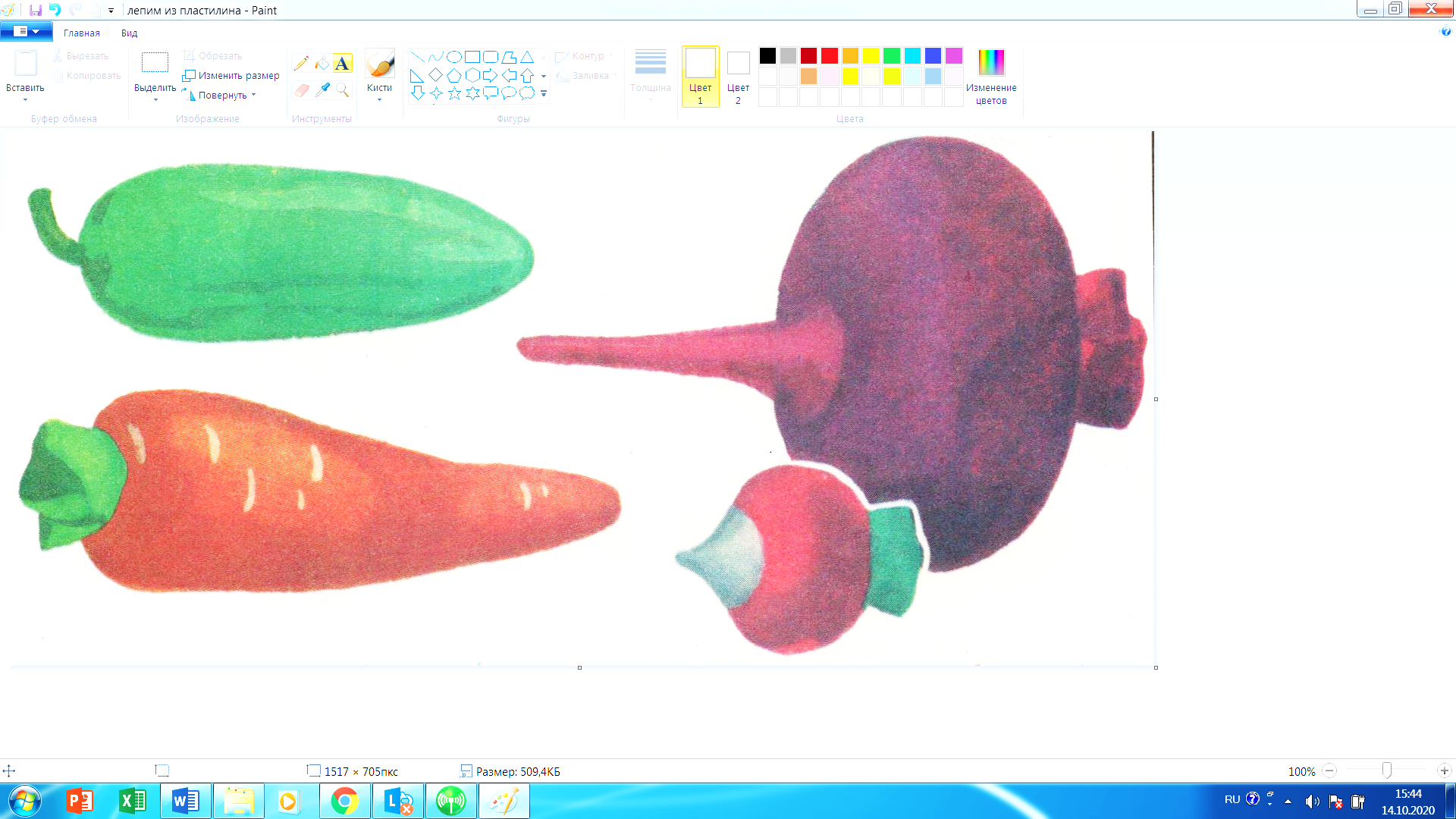 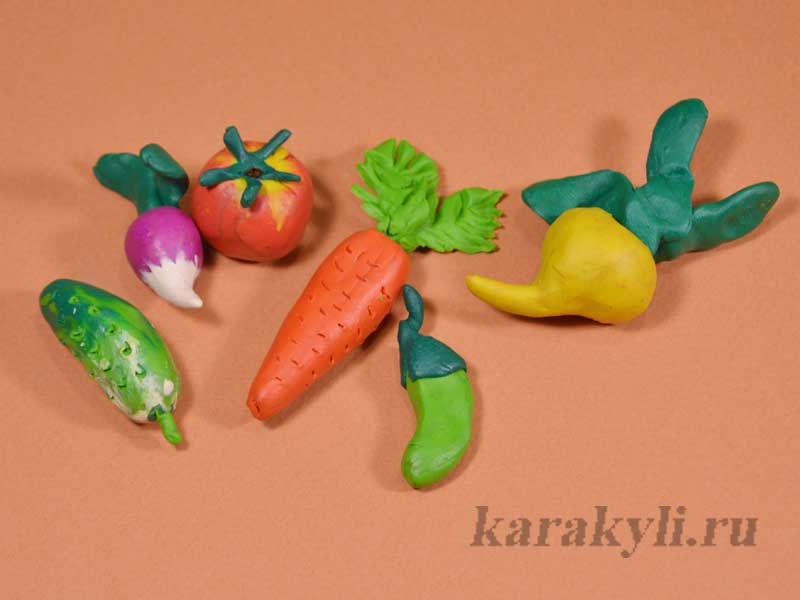 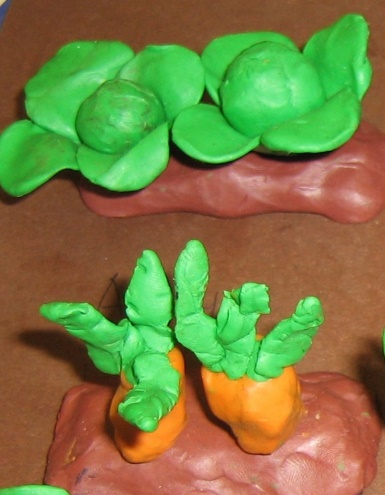 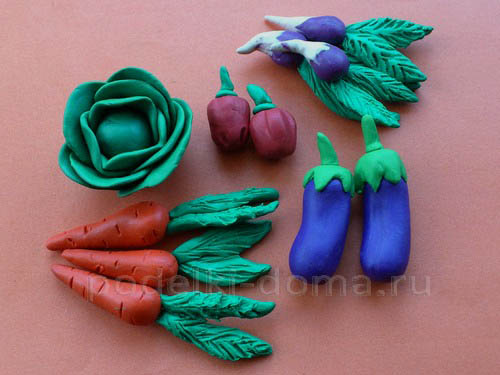 